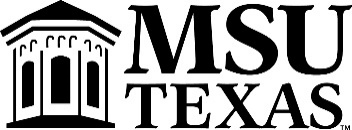 Prothro-Yeager College of Humanities and Social SciencesContact InformationInstructor: Office: Office Hours: MWF: 9-10, TR: 930-1030, or by appointmentOffice Phone:  or (434) 386-1750 (cell)E-mail: john.ashbrook@msutexas.eduCourse DescriptionThis is an introductory survey of United States history from Reconstruction to the end of the 20th century.  The class is meant to give the students a basic knowledge and framework of American History, illustrating how the Constitution and America’s changing role in the world led to its superpower status and overall prosperity.  This course focuses on the political, legal, and economic issues that contributed to competing concepts of American identity and offers explanations for how and why the state developed in the manner it did.  Major themes include changes in society, the development of American prominence on the world political and economic stages, and the crises that shaped the state and its people.  Furthermore, it challenges some of the preconceived and learned notions about American History and the American people that are often presented as “truths” in school courses, popular (and flawed) books, and in the media.  These challenges are meant to stimulate lively and rational debate, in which students with various opinions can exchange points of view respectfully without childish shunning and cancelling or ad hominem attacks.  There is NO room for personal and intellectual growth unless your opinions and values are challenged.  The discussions, lectures, and readings are meant to develop critical thinking skills in relation to historical themes and particular events.   A primary element of the course is the growth of critical thinking among students, concerning the examination of historical themes and paradigms (examples, patterns, models, and standards).Student ParticipationStudents will be held personally responsible for their own education.  I am a harsh taskmaster and do not accept excuses that tend to be pervasive in today’s society.  You are adults, and with age comes responsibility for your own actions or lack thereof.  Active student participation in learning (which includes careful reading of ALL assignments, classroom engagement, attentive note taking, and participation in discussions), the maintenance of a weekly study schedule, the completion of ALL assignments in a timely manner, adequate preparation for exams, and, when necessary, individual post-exam consultation with the instructor, is essential to meeting the learning outcomes of the course.  However, if you turn in all assignments, pass your exams, and participate in discussions, you are not guaranteed a “good grade”.  A is a designation for superior work, and B for good work.  If your work ethic, written work, and test taking efforts are merely satisfactory, you will EARN a C.  The bare minimum earns a D. TextbookWe will be using a single textbook selected as a corrective to the current state of college textbooks.  It does not have modules or that many visuals.  However, it has an easy to read, cohesive narrative of American History, presenting it in a more balanced way than most others I’ve used in the past.  McClay offers what he thinks is most important aspects of American history to the reader.  The book is offered fairly cheaply at the university bookstore.Text: Wilfred McClay, Land of Hope, 2019, ISBN: 9781594039379Online Readings: As assignedReadings for the week MUST BE DONE by the beginning of the first class for that week.Academic Integrity, Misconduct Policy & ProceduresAcademic Dishonesty: Cheating, collusion, and plagiarism (the act of using source material of other persons, either published or unpublished, without following the accepted techniques of crediting, or the submission for credit of work not the individual’s to whom credit is given). Additional guidelines on procedures in these matters may be found in the Office of Student Conduct.Notice: Understand the following – it applies to all assignments.  If you in any instance “cut and paste” from any internet source without citing that source (plagiarism) or use unapproved internet sources, you will fail the assignment in question. Depending on the severity of the offense, the professor reserves the right to employ any or all university sanctioned disciplinary actions, of which I will pursue prosecution to its furthest extent.GradingIn the past, I’ve used a number of different assignments to evaluate student learning and retention.  However, this semester I am employing assignments and evaluation as my mentors evaluated me as an undergraduate, which held me accountable for my own performance.There will be two essay/short answer exams taken in class and a final during the schedule time in exam week.  At the beginning of the course, I will provide a list of terms for the semester to help students study for these exams, giving them what (in my opinion) is most important for well-educated students to understand United States History in the modern period.  If I were you, at the beginning of the course, I would immediately start the process of finding the who, what, where, when, how, and why answers on the distributed terms sheet, keeping them in a separate notebook.  In this manner, you will come to know the basics of each lecture/discussion, so you can better perform in class, and build your knowledge base for exams, discussions, and pop quizzes.The book review may be a new exercise to some in the class.  This is NOT a book report.  Reviews are critiques of books in which the reviewer briefly describes the main thesis and the points the author uses to prove the argument.  Once this is done, the reviewer critiques the book (is the argument believable, well researched, persuasive, well written).  Does the author fulfill his or her stated or implied purpose?  Is the argument subtle or ham-fisted?  I will provide a “how to” sheet with a barebones description of how to do a short academic review.  I suggest you use review essays from an academic journal (such as the American Historical Review) to get a feel for what they are meant to do.  Now you might be asking yourself, “why do I have do this?  I don’t intend to be a professional historian [or] I won’t ever take another course in this department.”  Every academic field requires such critical exercises; furthermore you may take a position after college in which the boss wants you to critique something in writing.  This review will give you practice doing a formal critique.  We will spend class time talking about and practicing analytical writing and the book review itself.The book you select to review CANNOT be a novel or any other work of fiction.  It must be an academic book on US history or a substantial memoir with historical significance to the United States that fits the time parameters for the course (1865-2005).  It must be approved by the instructor NO LATER THAN FRIDAY, JANUARY 29 AT 10AM.  For every day you are late in requesting book approval, the final grade for the review will be lowered by 5%.  I suggest you choose and read the book carefully in the first half of the semester to avoid the end of term flood of assignments.  Early work is encouraged.  It will be due, without exception, on April 9 no later than 4pm.  No late work will be accepted.  Same goes for the exams.Active participation means not only attending the course, but contributing to discussion, asking questions, and being engaged.  Just showing up IS NOT ADEQUATE.  If you can’t commit, there’s no reason to take the course.Extra Credit I do NOT offer extra credit.  DON’T ASK.Make Up Work/TestsI will only allow make up work if there is a legitimate excuse for missing a scheduled exam.  I have the sole discretion in determining whether or not an absence is excused.  University functions approved by the administration counts.  Other reasons must be documented in some acceptable form or fashion (proof) must be presented.Desire-to-Learn (D2L)I use MSU’s D2L program to post documents or give assignments. Each student is expected to be familiar with this program as it provides a primary source of communication between student and professor. In the first week, I will post the syllabus and the terms for the course. You can log into D2L through the MSU Homepage. If you experience difficulties, please contact the technicians listed for the program or contact your instructor.  I will put a few required readings on D2L (see schedule below) during the semester.Online Computer RequirementsIt is your responsibility to have (or have access to) a working computer in this class. Assignments and tests are due by the due date, and personal computer technical difficulties will not be considered reason for the instructor to allow students extra time to submit assignments, tests, or discussion postings. Your computer being down is not an excuse for missing a deadline!Institutional and COVID PoliciesIn general, the class policies concerning COVID are those implemented by MSU Texas and are subject to change as university policy changes.  Please check university policies throughout the semester.  Below are listed some of the things you should be aware of.This is a face-to-face course.  I will NOT be livestreaming the course unless a student tests positive or must go into quarantine due to exposure by an infected individual.  It is the student’s responsibility to inform me, in writing (email is fine), of the situation.  I will implement livestreaming within two class sessions to accommodate the sick or quarantined students.Due to the policies on social distancing and attendance, seating charts and seat assignments will be used in this course.  Each student must sit in a desk or chair with an affixed sticker allowing seating.  That desk or chair cannot be moved for any reason and attendance will be taken by seating chart.  Once you select a desk, you must sit in that desk and that desk alone throughout the semester.Due to the possibility of a campus shut-down, the students are responsible for owning or having access to the necessary equipment and software to continue this course via distance learning.  Below are the MINIMUM requirements as determined by the university.HARDWARE:PC Desktops and laptops (Use Windows' Operating System and PC Info to find your hardware information if you are unsure)Intel Core (i3, i5, i7) processors; 4th generation or newer4 GB of RAM, 8 GB of RAM is highly recommended 256 GB SSD StorageDual Band spectrum (2.4 GHz and 5 GHz) with 802.11ac or 802.11nMac desktops and laptops (Use Apple's About this Mac feature to find your hardware information)Intel Core (i3, i5, i7) processors; 4th generation or newer 4 GB of RAM, 8 GB of RAM is highly recommended 256 GB SSD Storage Dual Band spectrum (2.4 GHz and 5 GHz) with 802.11ac or 802.11n PLEASE NOTE!!!:  Chromebooks are not recommended, as they will not work with D2L.  You have been warned now, so do NOT expect me to make accommodations if distance learning is implemented during the semester.	SOFTWARE:Minimum Software requirementsOperating Systems:Windows 10 (1709) macOS 10.13 (High Sierra)Web browsers: Internet Explorer 11 (Windows) Microsoft EdgeSafariFirefox ChromeConferencing Software:Microsoft Teams Zoom Web ConferencingSkype for BusinessWeb XOther supported hardware and software options are located at https://msutexas.edu/it/_assets/files/basic-software-and-hardware-list.pdfIf absence due to COVID infection or exposure occurs, it must be documented by the university.  If you cannot make office hours, call during posted times only for immediate concerns.  Otherwise, email or call to make a face-to-face or electronic meeting.All documents relating to the course will be available on D2L.  Check regularly.Instructor Class PoliciesConduct:  All students are expected to act as responsible adults.  Any disruptions or distractions will be dealt with in an appropriate manner. Below you will find general guidelines covering certain actions and/or behaviors that are to be avoided.  As a general rule any behavior that disrupts the administration of this class will not be tolerated.Students are expected to assist in maintaining a classroom environment conducive to learning. In order to assure that all students have the opportunity to gain from the time spent in class, students are prohibited from engaging in any form of distraction. Inappropriate behavior in the classroom shall result, minimally, in a request that the offending student leave the classroom.  Furthermore, the professor reserves the right to deduct points from the student’s semester total or remove the student from the course.  Arriving late is considered a distraction. If arriving more than five (5) minutes late – DO NOT enter the classroom.  Electronic Devices, Texting, and Phones:  The use of tape recorders, iPods, mp3s, or any other recording device in class is prohibited.  It is imperative that you turn off phones, all other communication devices, and electronic equipment before entering the classroom.  The use of a telephone or texting device for any reason is prohibited.  On the first offense the student will be penalized 20 points on her or his participation score for the week.  The second offense will result in the student being asked to leave the classroom.  The professor reserves the right to expel and administratively withdraw a student from the class upon the third offense.  Laptops, Tablets, & etc.:  You must obtain permission from the professor to use laptops, tablets, and phones (or any other device capable of accessing the internet) in the classroom.  Recent scholarship suggests that laptops and tablets are major distractions to fellow students and in general do not enhance learning and/or the classroom experience.  Furthermore, there will be no surfing, texting, emailing, etc. in the classroom, unless I specifically ask the students to do so.E-mail:  Note that e-mail correspondence is the most effective and convenient way in which to communicate with me outside the classroom.  The professor/student relationship is professional by nature and, accordingly, your e-mail correspondence should be constructed professionally.  Attendance and your grade: This course is structured so that it is to the student’s advantage to attend class regularly.  From past experience, students who choose not to attend on a regular basis are not successful.  I allow three, and only three unexcused absences.  After that, each unexcused absence will result in a penalty to your participation grade.  If you have a total of nine unexcused absences, you will not be able to pass the course.Withdrawals (Course Drop): The professor is NOT responsible for student withdrawals. The student is responsible for meeting all academic deadlines including withdrawal deadlines. Services for Students with Disabilities: In accordance with Section 504 of the Federal Rehabilitation Act of 1973 and the Americans with Disabilities Act of 1990, Midwestern State University endeavors to make reasonable accommodations to ensure equal opportunity for qualified persons with disabilities to participate in all educational, social, and recreational programs and activities. After notification of acceptance, students requiring accommodations should make application for such assistance through Disability Support Services, located in the Clark Student Center, Room 168, (940) 397-4140. Current documentation of a disability will be required in order to provide appropriate services, and each request will be individually reviewed. For more details, please go to Student Disability Office.Grade Appeal Process: .Changes in the course syllabus, procedure, assignments, and schedule may be made at the discretion of the instructor.Course ScheduleWeek 1—Introduction to the Course and Policies		Reading: McClay, Introduction and Epilogue	Jan. 11—Introduction to American History and Class Policies	Jan. 13—The Civil War	Jan. 15—Friday Discussion and Wrap UpWeek 2—The Ordeal of Reconstruction and Congressional Power		Reading: McClay, Chapter 11	Jan. 18—NO CLASS	Jan. 20— Punishing the South	Jan. 22— Andrew Johnson vs. Congress, Weakening the PresidencyWeek 3—Post-Reconstruction America		Reading: McClay, Chapter 12	Jan. 25—Meanings of the 13th, 14th, and 15th Amendments	Jan. 27—Western Expansion and Indian Conflict	Jan. 29—Friday Discussion and Wrap Up		BOOK SELECTION FOR REVIEW DEADLINEWeek 4—Building an American Empire		Reading: McClay, Chapter 13	Feb. 1—The Spanish-American War	Feb. 3—American Foreign Policy, 1865-1914	Feb. 5—Friday Discussion and Wrap UpWeek 5—The Progressive Era (?)		Reading: McClay, Chapter 14	Feb. 8—EXAM 1	Feb. 10—Problems with Progressivism and the Growth of the Government	Feb. 12—Friday Discussion and Wrap UpWeek 6—Progressivism’s Champion, Woodrow Wilson, and the Great War		Reading: McClay, Chapter 15	Feb. 15—Technocratic Rule and Elitism in American Government	Feb. 17—The US and the Great War	Feb. 19—Friday Discussion and Wrap UpWeek 7—Fighting the Great War, the American Experience		Reading: James W. Rainey, “Ambivalent Warfare: The Tactical Doctrine of the AEF in World War I,” Parameters: U.S. Army War College 13 (3) (1983): 34–46; and Stephen J. Lofgren, "Unready for War: The Army and World War I," Army History (22) (1992): 11-19.  [Both on D2L]	Feb. 22—World War I, the European Experience, 1914-17	Feb. 24—American Difference and Experience on the Western Front	Feb. 26—Friday Discussion and Wrap UpWeek 8—The Roaring 1920s		Reading: McClay, Chapter 16	March 1—Urban Hedonism: Flappers, Jazz, Changing Culture	March 3—Teetolallers, Do-Gooders, and Organized Crime: Prohibition and Al Capone	March 5—Friday Discussion and Wrap UpWeek 9—FDR and the New Deal		Reading: McClay, Chapter 17	March 8—Progressive Reaction to the Great Depression	March 10—New Deal or “Raw” Deal?  Prolonging the Depression under Roosevelt	March 12—Friday Discussion and Wrap UpWeek 10—The Greatest Generation’s Greatest Challenge: World War II		Reading: McClay, Chapter 18	March 15—The Second World War and America’s Experience	March 17—Exam review and discussion	March 19—EXAM 2Week 11—Fighting the Second World War, American Military in Europe and the Pacific 		Reading: Military history of the United States during World War II (wikipedia page on World War) [special attention will be paid the problems of using Wikipedia in academic context]https://en.wikipedia.org/wiki/Military_history_of_the_United_States_during_World_War_IIMarch 22—America in the Second World War	March 24—Deconstructing Wikipedia as a resource	March 26—Book review discussion and Friday Wrap UpWeek 12—The Cold War		Reading: McClay, Chapter 19	March 29—The Korean War	March 31—Vietnam	April 2—NO CLASSWeek 13—The 1960s and the Baby Boomers		Reading: McClay, Chapter 20 	April 5—Counterculture and the Reaction to Middle America	April 7—Wrap up and Book review discussion	April 9—Rock and Roll: Dylan to the Fall of Grunge		BOOK REVIEW DUE AT BEGINNING OF CLASS (NO EXCEPTIONS)Week 14—Nixon to Reagan: Stagflation to Prosperity		Reading: McClay, Chapter 21	April 12—The Reagan Revolution: Partial Repudiation of Progressivism	April 14— The Fall of Soviet communism	April 16—Friday Discussion and Wrap UpWeek 15—Recent America: Polarizing American Society		Reading: McClay, Chapter 22	April 19—The Bushes and Clinton April 21—Criticizing the New Populists: Obama and Trump April 23—Friday Discussion and Final ReviewFinal Exam during Finals’ Week at the scheduled time and day.AssignmentsPercentage of gradeExams (3) 20% each60%Analytical book review20%Active participation and attendance(includes pop-quizzes and in-class assignments)20%Final GradePercentageA90% plusB80 – 89.9%C70 – 79.9%D60 – 69.9%FLess than 60%